Рекомендации родителям «Использование кисломолочных продуктов в рационе»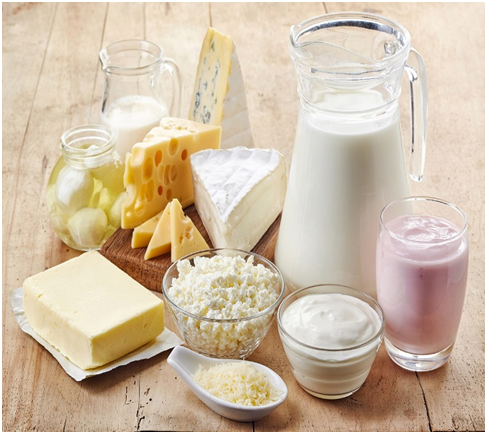 За множество лет применения кисломолочная продукция практически доказала свое оздоровительное влияние на человеческий организм, поэтому ее востребованность в питании вполне объяснима. Регулярное потребление кисломолочных продуктов укрепляет здоровье и продлевает жизнь. Отличительной особенностью кисломолочных продуктов является высокая пищевая ценность, а также наличие ряда полезных качеств. Они приготавливаются благодаря молочнокислому брожению, продукты богаты веществами, выполняющими роль натуральных антибиотиков, помогающих бороться с целым рядом различных бактерий, находящихся в кишечнике человека и, таким образом, защищающих его стенки от инфекций. Все кисломолочные продукты улучшают аппетит, оказывают послабляющее действие, а также выводят радионуклиды, соли тяжелых металлов, токсины и шлаки. Таким образом, кисломолочные продукты улучшают пищеварительные процессы, снижают риск развития инфекционно-воспалительных и аутоиммунных заболеваний кишечника, а также могут применяться для лечения патологий желудочно-кишечного тракта. Все кисломолочные продукты являются ценными источниками витаминов (D, К2) и макроэлементов (кальций, магний, фосфор), которые отвечают за обмен веществ в костной ткани, нормализуют работу иммунной системы, обеспечивают профилактику многих аллергических нарушений. Слегка острый, приятный, освежающий вкус разжигает аппетит и положительно сказывается на общем состоянии организма. Вся кисломолочная продукция содержит большое количество самых различных полезных веществ и усваивается гораздо быстрее, чем простое молоко. Помимо этого, употребление кисломолочных продуктов является идеальным вариантом для людей, страдающих непереносимостью лактозы, а в подростковом и детском возрасте они необходимы для укрепления скелета и костей.Не лишним будет знать, что в кисломолочных продуктах содержится триптофан, который необходим для образования гормона счастья (серотонина). Употреблять кефир или простоквашу можно ежедневно, тем самым поддерживая баланс микрофлоры и избавляясь от депрессии и плохого настроения.Кефир - древнейший кисломолочный продукт. Это напиток смешанного брожения – молочнокислого и спиртового. Готовится он на кефирных грибах, симбиозе молочнокислых стрептококков, молочнокислых палочек и дрожжей. Он легко усваивается, быстро дает эффект насыщения, особенно полезен кефир при малокровии и пониженном аппетите. Особенно это касается пожилых людей, у которых процесс пищеварения протекает более вяло, а также после реабилитации тяжелых заболеваний. Поскольку кефир усиливает выведение жидкости из организма, то он полезен людям имеющим избыточный вес, а также страдающим сахарным диабетом, заболеваниями почек и сердца, сопровождающимися отеками. Ограничить употребление кефира необходимо только людям, страдающим повышенной секрецией желудка.Простокваша – скисшее естественным путем, молоко. Она улучшает работу кишечника, устраняет запоры, излечивает хронический бронхит. Получается путем прямого, естественного сквашивания. К молоку, прошедшему специальную обработку, добавляется закваска. Существуют также простокваши с разными фруктовыми и ягодными наполнителями.Кумыс - древнейший кисломолочный продукт. Его готовят из кобыльего молока и называют напитком богатырей. Кумыс применяют для лечения сердечнососудистых и желудочно-кишечных заболеваний. Его назначают при авитаминозе, нарушениях обмена веществ, неврозах и неврастениях. Богат витаминами. Он является отличным средством в борьбе с туберкулезом, а главное, помогает его предотвратить. Для приготовления используют молоко, сыворотку и сахар, хорошо перемешивают и заквашивают дрожжевым грибком.Ряженка. Является разновидностью простокваши. Ее готовят из жирного молока путем длительной температурной обработки. Она обладает кисловатым вкусом и кремовым цветом. Ряженка хорошо усваивается, содержит целебный набор витаминов, минералов. Один стакан такого напитка способен наполнить организм четвертью суточной нормы кальция. Противопоказана при язве желудка.Йогурт. Является особенным видом простокваши и диетическим напитком. Для приготовления используется цельное молоко. Закваской выступает болгарская палочка и термофильный молочнокислый стрептококк, которые необходимо взять в соотношении 1:1. Качественный йогурт вязкий, однородный по консистенции. В него можно добавлять фруктовые, ягодные, другие ароматические наполнители.Творог. является самым полезным продуктом благодаря наличию белка, минералов, витаминов. Он легко усваивается, калорийность составляет 226 калорий на 100 грамм продукта. Творог пользуется популярностью среди приверженцев диет для похудения, а также людей, страдающих от заболеваний печени, гипертонии и атеросклероза. Творог чудным образом способствует растворению жиров в организме человека. Он укрепляет костную систему, повышает уровень гемоглобина, прекрасно влияет на нервную систему. Продукт полезен для детского и женского организма.                                                    Светлана Загорцева, врач-валеолог
заведующий отделением
информационного обеспечения
отдела общественного здоровья
Гомельского областного ЦГЭ и ОЗ